The  at English 2309: World Literature
 Spring 2014“Identity and Perspective in World Literature”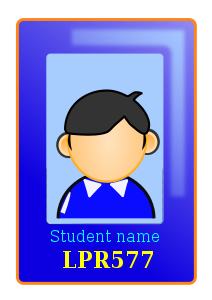 Section 004:	MWF 1-1:50; LS 424Section 005:	MWF 2-2:50; LS 424_____________________________________________________________________________________Instructor:		Dr. Nancy Rosenberg 
Email:			nengland@uta.edu or nrosenberg@uta.eduBlackboard:		elearn.uta.edu
Office/Hours:		 Hall 606/2-3:30 TTh or by appointment through 5/1
Phone:			English Office (messages only) 817-272-2692
Required Texts:1.	Gateways to World Literature: The Seventeenth Century to Today, Vol. 2, 20122.	Dracula, Norton Critical Edition, 1997, 1st edition3.	Online texts (links provided in below Course Schedule)Required Materials:1.	Notebook for Response JournalRecommended Text:1.	MLA Handbook for Writers of Research Papers, 2009, 7th edition_____________________________________________________________________________________Course Description and Objectives:	This course will focus on significant works of world literature with an emphasis on ideas and the ways in which they reflect culture and society. The works are drawn from several different historical periods and national literatures and represent a number of different genres (short story, novel, play, film). There will be an emphasis on critical thinking, reading, and writing. Prerequisites:  1301 and  1302 or two ENGLTRAN 1000 level (transfer) courses (six hours) or student group E200 is required.UTA Sophomore Literature Student Learning Outcomes:The goals of sophomore literature at UTA are:To encourage students to see that literary studies matter and to foster enjoyment of literature, as students engage with ideas and beliefs in ways that extend beyond the English classroomTo help students recognize that literature does not occur as isolated literary events, but as complex dialogue within cultural and historical contextsTo develop students' ability to read critically by studying a variety of literary elements such as form, structure, and styleTo enable students to demonstrate their understanding of and their ability to analyze literary texts both orally and in writingAssignments and Grade Distribution:Assignment sheets for the three papers will be posted on Blackboard via the “Course Materials” tab and due dates are listed on the Course Schedule (pp. 5-7). Assignments also will be discussed in class as we approach them.Paper 1: Literary Analysis:						15%Paper 2: Dracula Criticism Summary-Response:			15%Paper 3: Making Connections Paper and Multimedia Presentation:	15%Midterm Exam:							15%Both exams are part True/False and part short answer such as passage identification. Study assigned readings, quizzes, lecture notes, group work questions, and Response Journal writing. A study guide sheet will be posted on Blackboard.Final Exam:								15%Covers material from the midterm on (not comprehensive) Comprehension Quizzes:					15% (lowest 1 dropped)Be prepared for periodic True/False quizzes on assigned readings at the beginning of some classes. They will address matters of fact. You may not take a quiz if you arrive after it has been administered; we will discuss quiz answers immediately following each quiz. The quiz questions will later be posted on Blackboard to study for exams.Response Journal:							10%Journal writing helps critical thinking, reading, and writing. Write two or more paragraphs in your Response Journal on each assigned reading listed on the Course Schedule. Bring your writing to class on the day the reading is due and be prepared for discussion. Bring your journal to each class; they will be collected periodically for grading. This is informal writing of your reaction to the reading: observations, notes, and questions. Sometimes I will provide a specific writing prompt at the preceding class and in-class writing may also be included. Students will participate in group work and class discussion of responses. Journals can also assist as a prewriting step for your papers and to study for exams.Total=100%
Grade:	Your final grade will be an A (90%-100%), B (80%-89%), C (70%-79%), D (60%-69%), or F (0%-59%). No extra credit is given.Rewrite Policy:	Papers 1 and 2 may be rewritten one time. Your paper’s final grade is an average of the original grade and the rewrite grade. Rewrites are due one week after you receive your original grade. I encourage you to stop by during my office hours to discuss your writing at any time during your writing process! (Reminder: If you do not submit an original paper and then submit a “rewrite,” the grade will be averaged with a 0.)Late Work Policy:	Missed work (quizzes, presentations, in-class work, participation, etc.) cannot be made up unless you inform the instructor of a valid absence in advance (university-sanctioned activities, military, religious observances). The lowest quiz grade is dropped to allow for unavoidable circumstances. Make-up exams cannot be given. Papers must be uploaded to Blackboard prior to the start of class on the due date specified on the Course Schedule. Papers, homework, and Response Journals are penalized ½ letter grade for each day (not class day) they are late; the first deduction for papers begins with papers uploaded after the start of class. No late papers are accepted after three days.Attendance Policy:	Since the nature of this course largely relies on class participation and working in groups with other students, it is important for you to attend each class. Five missed classes will result in a five-point deduction from your final grade, with five points deducted for each additional class after five. Students are held responsible for all academic work required during their absence regardless of the reasons for those absences, and so if you must be absent, remember to obtain notes, etc., from a classmate. Quizzes on assigned readings will be given at the beginnings of some classes. It is the responsibility of student athletes to have informed the instructor of their schedule and to make up all missed work.Loss Prevention Policy:	Don’t lose your work!: Save your documents as you are working on them. Save your work using your flash drive, email, the J drive provided by the university, or another method (more than one method is recommended). For university computers, remember that documents saved to the desktop or drives other than the J drive are lost when you log out. Note: Computer and printer problems are not valid excuses for late work.
 Electronic Communication Policy:	All students must have access to a computer with internet capabilities. Students should check email daily for course information and updates. It is your responsibility to check your account daily. UT Arlington has adopted MavMail as its official means to communicate with students about important deadlines and events, as well as to transact university-related business regarding financial aid, tuition, grades, graduation, etc. There is no charge to students for using this account, which remains active after graduation. Information about activating and using MavMail is available at www.uta.edu/oit/cs/email/mavmail.php. Your instructor will check her email at least once daily M-F prior to  Include your course and section numbers in the subject line.Academic Integrity:	All students enrolled in this course are expected to adhere to the UT Arlington Honor Code:I pledge, on my honor, to uphold UT ’s tradition of academic integrity, a tradition that values hard work and honest effort in the pursuit of academic excellence. I promise that I will submit only work that I personally create or contribute to group collaborations, and I will appropriately reference any work from other sources. I will follow the highest standards of integrity and uphold the spirit of the Honor Code.Instructors may employ the Honor Code as they see fit in their courses, including (but not limited to) having students acknowledge the honor code as part of an examination or requiring students to incorporate the honor code into any work submitted. Per UT System Regents’ Rule 50101, §2.2, suspected violations of university’s standards for academic integrity (including the Honor Code) will be referred to the Office of Student Conduct. Violators will be disciplined in accordance with University policy, which may result in the student’s suspension or expulsion from the University. It is your responsibility to familiarize yourself with the conventions of citation by which you indicate which ideas are not your own and how your reader can find those sources. Review your first-year English handbook for more information on quoting and citing properly to avoid plagiarism. If you still do not understand, ask your instructor.Classroom Behavior:	Class sessions are short and require your full attention. Be respectful to your classmates and instructor: All cell phones and other electronic devices should be turned off (or put on silent/vibrate in the event of an emergency) and put away when entering the classroom; all earpieces should be removed. Cell phone use is distracting to your classmates and instructor. Store newspapers, magazines, and other distractions so that you can concentrate on the readings and discussions each day. Students using phones in class will receive no credit for that day’s class participation. Students are expected to participate respectfully in class, to listen to other class members, and to comment appropriately.According to Student Conduct and Discipline, "students are prohibited from engaging in or attempting to engage in conduct, either alone or in concert with others, that is intended to obstruct, disrupt, or interfere with, or that in fact obstructs, disrupts, or interferes with any instructional, educational, research, administrative, or public performance or other activity authorized to be conducted in or on a University facility. Obstruction or disruption includes, but is not limited to, any act that interrupts, modifies, or damages utility service or equipment, communication service or equipment, or computer equipment, software, or networks” (UTA Handbook or Operating Procedures, Ch. 2, Sec. 2-202). Students who do not respect the guidelines listed above or who disrupt other students’ learning may be asked to leave class and/or referred to the Office of Student Conduct.Drop Policy:	Students may drop or swap (adding and dropping a class concurrently) classes through self-service in MyMav from the beginning of the registration period through the late registration period. After the late registration period, students must see their academic advisor to drop a class or withdraw. Undeclared students must see an advisor in the University Advising Center. Drops can continue through a point two-thirds of the way through the term or session. It is the student's responsibility to officially withdraw if they do not plan to attend after registering. Students will not be automatically dropped for non-attendance. Repayment of certain types of financial aid administered through the University may be required as the result of dropping classes or withdrawing. For more information, contact the Office of Financial Aid and Scholarships at wweb.uta.edu/ses/fao. The last day to drop classes is 3/28.Americans with Disabilities Act:	The University of Texas at Arlington is on record as being committed to both the spirit and letter of all federal equal opportunity legislation, including the Americans with Disabilities Act (ADA). All instructors at UTA are required by law to provide "reasonable accommodations" to students with disabilities, so as not to discriminate on the basis of that disability. Any student requiring an accommodation for this course must provide the instructor with official documentation in the form of a letter certified by the staff in the Office for Students with Disabilities, University Hall 102. Only those students who have officially documented a need for an accommodation will have their request honored. Information regarding diagnostic criteria and policies for obtaining disability-based academic accommodations can be found at www.uta.edu/disability or by calling the Office for Students with Disabilities at 817-272-3364.Student Support Services:	UT Arlington provides a variety of resources and programs designed to help students develop academic skills, deal with personal situations, and better understand concepts and information related to their courses. Resources include tutoring, major-based learning centers, developmental education, advising and mentoring, personal counseling, and federally funded programs. For individualized referrals, students may visit the reception desk at University College (Ransom Hall), call the Maverick Resource Hotline at 817-272-6107, send a message to resources@uta.edu, or view the information at www.uta.edu/resources.
The Writing Center:	Students are encouraged to speak to or email me if they need assistance with assignments. Help is always available directly through the instructor. In addition, the Writing Center, Room 411 in the Central Library, offers guidance to UT-Arlington students on writing assignments. Spring 2014 (Jan. 13-May 2) Writing Center hours are:9 a.m.-7:30 p.m. Mon.-Thurs.9 a.m.-3 p.m. Fri.Noon- 4:30 p.m. Sat. and Sun.Spring Break Closure: Mar. 8-16For more information or to register and schedule appointments: www.uta.edu/owl.Student Feedback Survey:	At the end of each term, students enrolled in classes categorized as lecture, seminar, or laboratory shall be directed to complete a Student Feedback Survey (SFS). Instructions on how to access the SFS for this course will be sent directly to each student through MavMail approximately ten days before the end of the term.Final Review Week:	A period of five class days prior to the first day of final examinations in the long sessions shall be designated as Final Review Week. The purpose of this week is to allow students sufficient time to prepare for final examinations. During Final Review Week, an instructor shall not give any examinations constituting 10% or more of the final grade, except makeup tests and laboratory examinations. In addition, no instructor shall give any portion of the final examination during Final Review Week. During this week, classes are held as scheduled. In addition, instructors are not required to limit content to topics that have been previously covered; they may introduce new concepts as appropriate.Syllabus and Schedule Changes:	Instructors attempt to make their syllabi as complete as possible; however, during the course of the semester they may be required to alter, add, or abandon certain policies/assignments. Instructors reserve the right to make such changes as they become necessary. Students will be informed of any changes in writing. Students should keep all papers and coursework until final grades are received from the university.Course ScheduleAssignments and due dates are subject to change. Bring a hard copy of your syllabus, Response Journal, and textbook, Gateways to World Literature, to each class. Unless Dracula or hypertexts, readings are from your textbook. Readings/assignments are due are on the date listed.Grading Information: General Observations about Essay GradesA (90%-100%) papers are outstanding in every area. They are sophisticated, clearly written, and well-
supported. They follow all the guidelines set forth in the assignment and all the practices of strong literary analysis. They may contain one or two minor errors in language usage, sentence construction, grammar, or MLA style. However, these issues should not detract from the essay’s overall effectiveness.

B (80%-89%) papers are good papers that clearly develop the ideas set forth in the thesis. They are 
developed well and make their points clearly and effectively. The guidelines of the assignment have been followed in most areas. The B essays may have a few errors in language usage, sentence construction, grammar, or MLA style. However, these issues should not compromise the essay’s overall effectiveness.

C (70%-79%) papers are adequate treatments of the chosen topic. The thesis may not be as strong or as clear as those in A and B papers. C papers have a discernible structure and development, although there may be some problems apparent in both areas. Examples may lack sufficient explanation or clear connection to the writer’s ideas. Some of the guidelines may not be followed. C essays may have a few errors in language usage, sentence construction, grammar, or MLA style. However, these issues should not impede the reader from understanding the essay. 

D (60%-69%) essays fail to convey their ideas clearly. Although there may be an apparent topic or thesis, the development and support of the essay are lacking, or the support may not be well explained. D papers may be poorly structured or seem disorganized. D essays may contain some good ideas, but the actual construction of the essay forces the reader to work too hard to figure out what the writer is attempting to say. D essays may telegraph information or expect the reader to comprehend ideas that are not clearly stated. Some of the essay assignment guidelines may not be followed. D essays may have numerous errors in language usage, sentence construction, grammar, or MLA style.

F (0%-59%) essays fail to offer an adequate argument or discussion of the text. They may have an unclear thesis or no thesis at all. The structure of the essay may be unclear and/or disorganized. These essays offer little if any support from the primary text, and secondary support may be used incorrectly. F essays may have one major problem that contributes to the failure or they may fail on several levels. Some F essays are fraught with errors in language usage, sentence construction, grammar, or MLA style.

If an essay fails in any major composition area, then the entire essay may be given a failing grade. Penalties for essays that contain plagiarism are outlined in the above “Academic Integrity” section.ENGL 2309 Syllabus ContractSpring 2014Agreement to Syllabus Policies and Academic Honesty
 
Academic Integrity:
            If you are suspected of academic dishonesty, you may be called before the Vice President of Student Affairs for disciplinary action.  Forms of academic dishonesty include:  Collusion - lending your work to another person to submit as his or her own; Fabrication - deliberately creating false information on a works cited page; and Plagiarism - the presentation of another person’s work as your own, whether you mean to or not.  Allowing another writer to write any part of your essay is also plagiarism.  Plagiarism is easy to avoid; simply acknowledge the source of any words, phrases, or ideas that you use.  If you are not sure how to quote or paraphrase a source, etc., please check with me._____________________________________________________________________________________
 I have read and understood the syllabus, and I agree to abide by the course policies, including the section on academic integrity.
 
_____________________________________________		_____________________________
Print name							Date
 
_____________________________________________		_____________________________
Signature							Section #Readings/Major Assignments DueWeek 1Week 1M 1/13Introduction to courseW 1/15“Preface” (pp. xiii-xiv);“How to Read Critically”: www.winthrop.edu/uploadedFiles/cas/english/ReadingCritically.pdf F 1/17“The Twentieth Century” (pp. 605-16);Bring hard copy of syllabus for open syllabus quizWeek 2Week 2M 1/20Martin Luther King Jr. Day Holiday—No classW 1/22Cisneros’s “My Name” and Response Journal entry 1: Story and assignment on Blackboard at elearn.uta.edu. Click on “Course Materials.”F 1/24“My Name” discussion continuedWeek 3Week 3M 1/27Jen’s “Who’s Irish?” (pp. 1013-20)W 1/29“Who’s Irish?” discussion continuedF 1/31“Academic Integrity” library instruction session—Meet at Central Library Room B20Week 4Week 4M 2/3Tagore’s “The Conclusion” (pp. 593-604)W 2/5“The Conclusion” discussion continued;In-class film: Ray’s Samapti (The Conclusion) (1961)F 2/7“Satyajit Ray: A Vision of Cinema”: web.archive.org/web/20060104143026/http://www.britishcouncil.org/india-connecting-august2005-westindia-satyajit-ray.htm;Film continuedWeek 5Week 5M 2/10“Magical Realism”: postcolonialstudies.emory.edu/magical-realism/;Marquez’s “A Very Old Man with Enormous Wings”: www.ndsu.edu/pubweb/~cinichol/CreativeWriting/323/MarquezManwithWings.htmW 2/12 “A Very Old Man with Enormous Wings” discussion continuedF 2/14 Marquez’s “Artificial Roses” (pp. 894-98)Week 6Week 6M 2/17Chekhov’s “The Lady with the Dog” (pp. 582-93)W 2/19“The Lady with the Dog” discussion continuedF 2/21Paper 1 peer critiques: Bring hard copy of draftWeek 7Week 7M 2/24Paper 1: Literary Analysis due to be uploaded to Blackboard prior to classW 2/26Borges’s “The Garden of Forking Paths” (pp. 792-800)F 2/28“The Garden of Forking Paths” discussion continuedWeek 8Week 8M 3/3Midterm ExamW 3/5Gilman’s “The Yellow Wallpaper” (pp. 521-32)F 3/7Gilman’s “Why I Wrote ‘The Yellow Wallpaper’”: www.charlotteperkinsgilman.com/2008/04/why-i-wrote-yellow-wallpaper-charlotte.html Week 9—Spring BreakWeek 9—Spring BreakM 3/10No classW 3/12No classF 3/14No classWeek 10Week 10M 3/17Stoker’s Dracula, Norton Critical Edition—Have completed reading by this classW 3/19Dracula discussion continuedF 3/21BBC’s “Dracula’s Irish Blood”: www.bbc.co.uk/news/uk-northern-ireland-19960728 (5:58 minutes);In-class documentary: “Biography of Bram Stoker”Week 11Week 11M 3/24Foster’s Chapter 3: “Nice to Eat You: Acts of Vampires”: www.sparkascreen.com/files/APFiles/HowToReadLiteratureLikeAProfessor.pdf W 3/26Dracula discussion continuedF 3/28Dracula Criticism Summary-Response group work (Note: Last day to drop classes)Week 12Week 12M 3/31Ibsen’s A Doll’s House (pp. 532-81)W 4/2“Study Questions for A Doll’s House”: community.tncc.edu/faculty/thompson/twohandouts_files%5CREVQDOLL.htm;F 4/4Akutagawa’s “Rashomon” and “In a Grove” (pp. 723-32)Week 13Week 13M 4/7Paper 2: Dracula Criticism Summary-Response due to be uploaded to Blackboard prior to class;In-class film: Kurosawa’s Rashomon (1950)W 4/9Kurosawa’s “Akira Kurosawa on Rashomon”: www.criterion.com/current/posts/196-akira-kurosawa-on-rashomonFilm continuedF 4/11Film continuedWeek 14Week 14M 4/14Woolf’s “Mrs. Dalloway in Bond Street” and “The Lady in the Looking-Glass: A Reflection” (pp. 713-23)W 4/16“Mrs. Dalloway” and “The Lady in the Looking-Glass” discussion continuedF 4/18Wrap-upWeek 15Week 15M 4/21Paper 3: Making Connections presentations beginW 4/23Presentations continuedF 4/25Presentations continuedWeek 16Week 16M 4/28Presentations continuedW 4/30Presentations continuedF 5/2Presentations continued;Paper 3: Making Connections due to be uploaded to Blackboard prior to classFinal Exam WeekFinal Exam WeekSection 005:	M 5/5 11-1:30Section 006:	M 5/5 2-4:30The full UTA final exam schedule is athttp://wweb.uta.edu/aao/recordsandregistration/assets/pdf/final_exam_schedule_spring2014.pdfSection 005:	M 5/5 11-1:30Section 006:	M 5/5 2-4:30The full UTA final exam schedule is athttp://wweb.uta.edu/aao/recordsandregistration/assets/pdf/final_exam_schedule_spring2014.pdf